Anzeige für Erdaufschlüsse / Bohrungen 
nach § 49 WHG und Art. 30 BayWG
 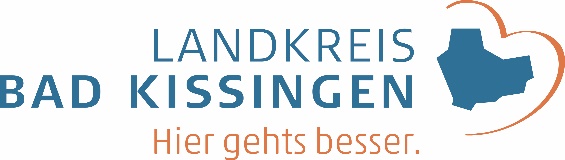 Landratsamt Bad KissingenObere Marktstraße 697688 Bad KissingenMail: poststelle@kg.deTelefon: 0971/801-0„Allgemeine Informationen über die Verarbeitung Ihrer Daten und Ihre Rechte bei der Verarbeitung Ihrer Daten erhalten Sie auf unserer Internetseite www.kg.de. Weitere Informationen erhalten Sie bei Bedarf von Ihrem Sachbearbeiter.AntragstellerName, Vorname	Straße, Haus-Nr.PLZ, WohnortTelefon (für evtl. Rückfragen)Anlage Lageplan im Maßstab 1:1.000 mit Kennzeichnung des Erdaufschlusses/Brunnenstandortes (3-fach)BauherrName, VornameStraße, Haus-Nr.PLZ, WohnortTelefon	 Fax 	E-Maill Wir sind selbst Eigentümer des Grundstücks      Einwilligungserklärung des Eigentümers ist beigefügt		Grundstück:Grundstück:Straße, HausnummerGemeindeGemarkungFlurnummerDas Grundstück liegt in einem Wasserschutzgebiet ja     neinBrunnenausbauBrunnenausbauBrunnenausbauVoraussichtliche BohrtiefeGeplanter BohrbeginnGeplantes BohrendeVoraussichtlicher max. BohrdurchmesserVoraussichtlicher max. BohrdurchmesserVoraussichtlicher max. BohrdurchmesserDer Brunnenausbau muss durch eine Bohrfirma erfolgen.Der Brunnenausbau muss durch eine Bohrfirma erfolgen.Der Brunnenausbau muss durch eine Bohrfirma erfolgen.Bohr- und BrunnenbaufirmaNameStraße, Haus-Nr.PLZ, WohnortTelefon	 Fax 	E-Maill  Zertifiziert nach DVGW 120-1  Verwendungszweck des zu Tage geförderten Grundwassers  Private Gartenbewässerung (Fl. Nr.:      )  Versorgung eines Haushaltes (Toilettenspülung, Waschmaschine, etc.)  Versorgung mehrerer Haushalte  Landwirtschaftlicher Hofbetrieb mit Milchviehhaltung  ja  nein  Tränken von Vieh (Anzahl:       Art:        in geringen Mengen zu einem vorübergehenden Zweck        Baugrunduntersuchung  Baugründung  Baugrubensicherung  Altlastenerkundung / SanierungBrunnenbetriebPumpenleistung in l/s bzw. m3/hArt der Pumpe Elektropumpe  SonstigeMaximale jährliche Entnahmemenge in m3Ort, DatumUnterschrift BauherrOrt, DatumUnterschrift Bohr-/BrunnenfirmaHinweise- Mit den Bohrarbeiten kann grundsätzlich begonnen werden, wenn innerhalb von einem Monat nach Eingang der  Bohranzeige keine gegenteilige Antwort ergangen ist.- Es darf grundsätzlich nur das erste Grundwasserstockwerk erschlossen werden. Die darunter liegende Sperrschicht  darf nicht durchbohrt werden.- Bei Ihrer Gemeindeverwaltung / Wasserversorgungsunternehmen ist vor der Errichtung des Brunnens unabhängig  von dieser Anzeige ggf. die Befreiung vom Anschluss- und Benutzungszwang des öffentlichen Wasserversorgungs-  netzes einzuholen.- Für die Verwendung des Grundwasses im Haushalt bestehen nach der Trinkwasserverordnung weitere Anzeige-  pflichten gegenüber dem Landratsamt Bad Kissingen (Gesundheitsamt).